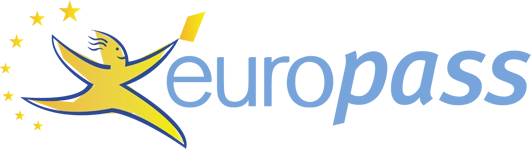 INFORMAZIONI PERSONALI	NAJAT SHA MOHAMED Aghela  Via Val di Non, 18, 00141 Roma (Italia)     3491025552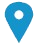 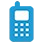    nagat_aghela@yahoo.it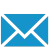 Sesso Femminile | Data di nascita 08/03/1974 | Nazionalità LibicaESPERIENZA PROFESSIONALE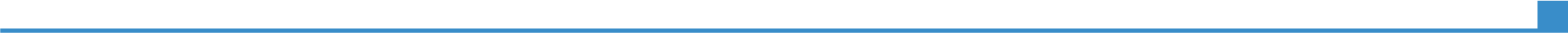 2018 – 2022     insegnamento Arabo     	Insegnante di  lingua arabo (tutti liveli ) UPTER università popolare di Roma                                                        E  privatamente studenti dell’universita, facolta studi orientale di sapienza e lavortori  intersati                                                                         Della lingua di tutti settori                      10 - 11aprile 2018    Conferenze a Dipartimento di lingue letteratore e culture modrne – universià degli studi                                                         G.d’annunzio chieti – pescara 03/2017–03/2021	Mediatrice interculturale                           Eurostreet società cooperativa                                 Servizio mediazione linguistica interpretariato Helpvoice  di Biella Fondazione Operations Smile via Panama 52, RomaAttività di mediazione e interpretariato in lingua araba presso l'Ospedale Militare Celio di Roma per favorire la comunicazione tra medici e pazienti.2007–2021	GiornalistaRivista "Miadeen" e il canale "Libia 24", Tripoli e Roma (Libia e Italia) Scrittura di articoli; Reportage; realizzazione e conduzione di interviste.Coordinatrice del reportage sul messaggio di pace al popolo libico di Romano Prodi nelmaggio 2015, trasmesso al canale "Libia 24".Traduttrice del reportage dall'italiano all'arabo.Realizzazione e conduzione dell'intervista alla scrittrice e insegnante dell'Università degli Studi "G. d'Annunzio" di Chieti Elvira Diana nel 2013, pubblicata sulla rivista "Miadeen".Traduttrice dell'intervista dall'italiano all'arabo.2013	Membro e Responsabile dell'Ufficio Stampa e Comunicazione della Lega Italo- Libica delle DonneRoma (Italia)2004–2008	Insegnante Universitaria del Dipartimento di Belle Arti: GiornalismoUniversità Statale "Al-Fatah" - Facoltà di Arte ed Informazione, Tripoli (Libia)2007–2008	Coordinatrice del Dipartimento di Fotografia e MontaggioUniversità Statale "Al-Fatah" - Facoltà di Arte ed Informazione, Tripoli (Libia)ISTRUZIONE E FORMAZIONE16/12/2016	Attestato di Partecipazione all'incontro Formativo: "Le cure palliative in contesti interculturali"Programma Integra, Roma (Italia)Incontro formativo rivolto ai mediatori interculturali, tenuto presso il "Centro cittadino per le migrazioni, l'asilo e l'integrazione sociale di Roma Capitale"11/12/2014	Dottorato di Ricerca in Scienze della ComunicazioneUniversità degli studi di Roma "La Sapienza", Roma (Italia)Dottorato di Ricerca in Scienze della Comunicazione di durata triennale.Presentazione della dissertazione finale dal titolo: "Condizione femminile e rappresentazione televisiva nella Libia contemporanea".27/02/2012–02/03/2012	Attestato di Frequenza al Corso: Data PresentationLaboratorio di Comunicazione e Ricerca sociale (CorsiLab), Roma (Italia)Corso di tecniche di Reporting per la ricerca empirica. Lavorare in Multitasking per la costruzione dell'apparato grafico-tabellare.Durata del corso: 20 ore complessive, tra lezioni frontali, esercitazioni individuali e di gruppo.23/01/2012–27/01/2012	Attestato di Frequenza al Corso: Data Matrix Project & Analysis PlanningLaboratorio di Comunicazione e Ricerca sociale (CorsiLab), Roma (Italia)Corso di progettazione della matrice dei dati, archiviazione delle informazioni e controlli di qualità. Il piano di analisi e le prime operazioni di lavorazione e sintesi dei dati.Durata del corso: 20 ore complessive, tra lezioni frontali, esercitazioni individuali e di gruppo.07/06/2010	Certificato di Lingua Inglese: Level One - Basic UserThe British School GroupVia Nizza, 49, 00198 Roma (Italia)03/11/2008–30/11/2008	Attestato di Frequenza al Corso di Lingua Italiana - Livello C1Università per Stranieri di Perugia, Perugia (Italia)03/11/2008–28/11/2008	Attestato di Frequenza al Corso di Lingua e Cultura Italiana - Livello C1 - Indirizzo CulturaleUniversità per Stranieri di Perugia, Perugia (Italia)Corso di Lingua e Cultura Italiana costituito dai seguenti insegnamenti:- Lingua italiana; esercitazioni di lingua italiana; fonetica e fonologia della lingua italiana.- Storia d'Italia; letteratura italiana contemporanea; storia del cinema.21/09/2005	Master in FotografiaLibera Accademia di Belle Arti di Roma Via Benaco, 2, 00199 Roma (Italia)Master in Fotografia della durata di un anno, per un totale di n. 500 ore, svolto presso la Rome University of Fine Arts di Roma, conclusosi con gli esami finali di: Fotografia base; Fotografia Avanzato; Reportage; Ripresa Cinematografica; Storia dell'Arte con valutazione: 30/30.07/01/2003–31/03/2003	Attestato di Conoscenza della Lingua Italiana - Corso di Terzo GradoUniversità per Stranieri di Perugia, Perugia (Italia)07/07/2003	Attestato di Qualifica Professionale: Operatore Personal ComputerABATE - Formazione Professionale Via Gallenga, 80, Perugia (Italia)Durata del Corso: 160 ore.Gestione con procedure informatiche avanzate di attività segretariali e/o tecnico-amministrative, anche in rete e mediante comunicazioni telematiche.Nozioni di hardware, software; Windows; tecnica di scrittura a dieci dita e a digitazione cieca.Word e redazione di testi; Excel; browser; client di posta; reti, strumenti telematici.Definizione e redazione di differenti tipologie di documenti: relazioni, verbali, ordini del giorno, lettere,testi su più pagine, ecc. Valutazione: 94/10006/11/2002	Attestato di Conoscenza della Lingua Italiana - Corso di Secondo GradoUniversità per Stranieri - Perugia, Perugia (Italia) Voto: 23/3030/08/2002	Attestato di Conoscenza della Lingua Italiana - Corso di Primo GradoUniversità per Stranieri - Perugia, Perugia (Italia) Voto: 26/301992–1996	Laurea in Arte ed Informazione - Sezione GiornalismoUniversità Statale "Al-Fatah" di Tripoli, Tripoli (Libia)Valutazione: "Molto Buono" (75,13%).Il sistema di valutazione cui si riferisce tale voto è il seguente: al di sotto del 30% molto insufficiente, 30-56% insufficiente, 60-64% sufficiente, 65-74% buono, 75-84% molto buono, 85-100% ottimo.COMPETENZE PERSONALILingua madre	AraboAltre lingueInglese	A1	A1	A1	A1	A1Italiano	C1	C1	C1	C1	C1Livelli: A1 e A2: Utente base - B1 e B2: Utente autonomo - C1 e C2: Utente avanzato Quadro Comune Europeo di Riferimento delle LingueCompetenze comunicative	Ottime competenze comunicative acquisite durante gli studi universitari presso il dipartimento di Giornalismo e durante l'esperienza lavorativa come giornalista presso la rivista "Maideen" e il canale "Libia 24".Sono una persona che ama lavorare, solare, positiva e con voglia di mettersi sempre a disposizione degli altri.Competenze organizzative egestionaliSono una persona molto ordinata ed organizzata. Posseggo ottima capacità di leadership maturata durante l'esperienza come responsabile dell'ufficio stampa e comunicazione della Lega italo-libica delle donne di Roma e in quanto organizzatrice degli eventi. Sono una persona seria, sincera, responsabile e puntuale. Sono in grado di rispettare i tempi di scadenza delle attività da svolgere.Competenze professionali	Ottime capacità di insegnamento acquisite durante l'esperienza lavorativa come insegnante universitaria.Capacità di metodologia di insegnamento della lingua araba a tutti i livelli (base, medio e avanzato); linguaggio tecnico del giornalismo.Competenza digitale	Attestato di Qualifica professionale di Operatore Personal Computer conseguito il 07/07/2003 presso l'ente ABATE - Formazione Professionale di Roma.ULTERIORI INFORMAZIONITrattamento dei dati personali	Autorizzo il trattamento dei miei dati personali ai sensi del Decreto Legislativo 30 giugno 2003, n. 196 "Codice in materia di protezione dei dati personali.Data	Aghela Najat Sha Mohamed 	